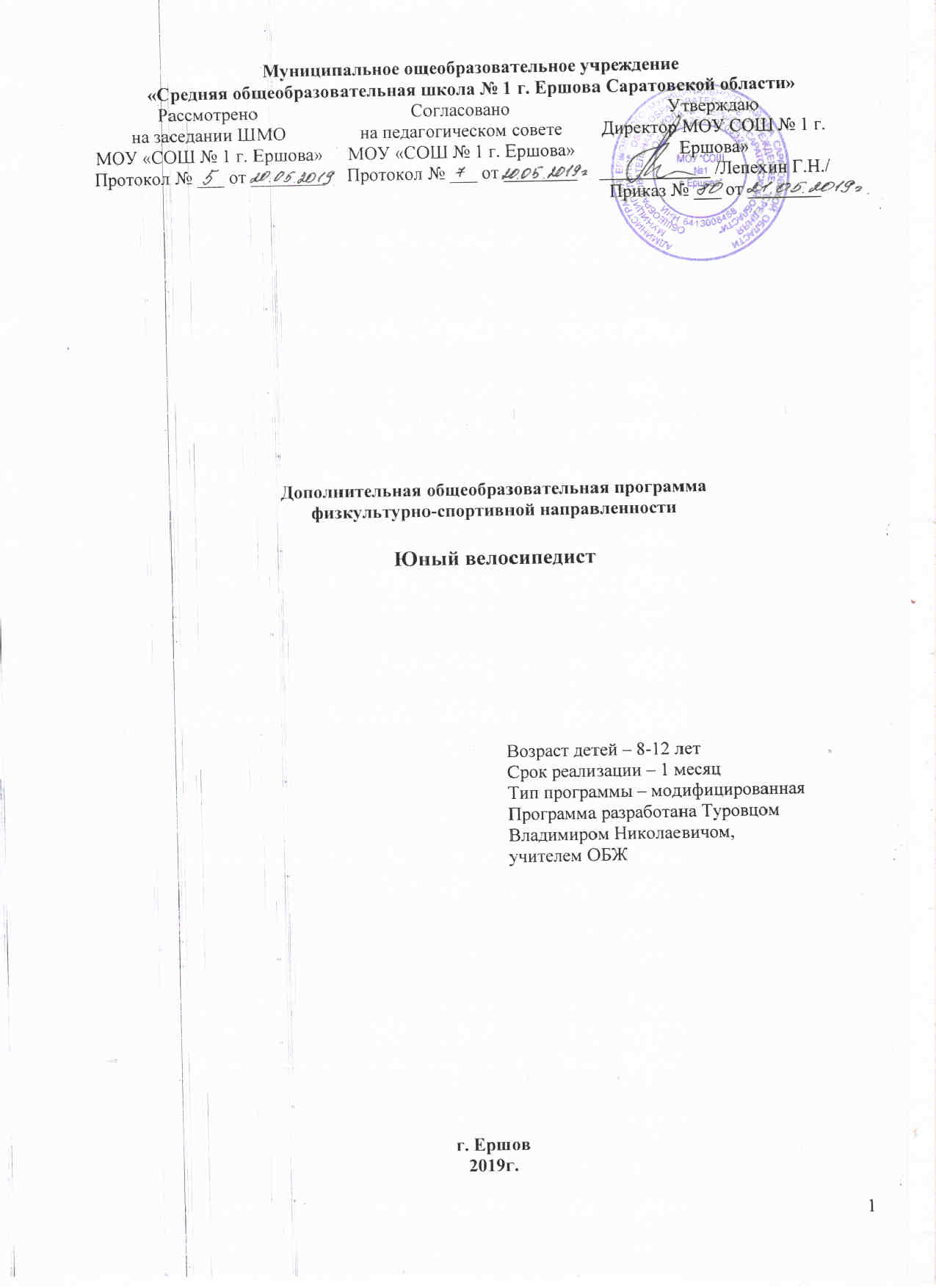 Пояснительная  записка.Программа, где ребенок, в процессе  ее освоения,  в нестандартных  условиях, порой экстремальных, где укрепляются    волевые черты характера  обучающегося  и искореняются нерешительность, безынициативность, упрямство, невыдержанность. Формируются самостоятельность, независимость, настойчивость в  принятии решений, где в процессе  обучения   формируется здоровый стиль жизни, осуществляется предпрофильная подготовка, формируются   ключевые компетенции.Направленность  программы:  физкультурно-спортивная.Содержание программ  направлено  на:развитие способностей детей и подростков;     удовлетворение индивидуальных потребностей в нравственном и интеллектуальном развитии, а также в занятиях физической культурой и туризмом и спортом;           формирование культуры здорового и безопасного образа жизни, укрепление здоровья; обеспечение духовно-нравственного, гражданско-патриотического, военно-патриотического, трудового воспитания;Цель.       Формирование  всесторонне  развитой личности, социально  адаптированной  к современным условиям  жизни, готовой к профилактике дорожно- транспортного травматизма, к действиям  по спасению  и самоспасению  в условиях   дорожно-транспортных  происшествий;создание оптимальных условий  для развития и самореализации, гражданско –патриотического  воспитания. получение знаний по основным направлениям велосипедного спорта.    Задачи.Воспитательные:Совершенствование навыков ориентировки на дороге.Повышение ответственности детей за свое поведение на дорогах. Образовательные:Формирование жизненно важных двигательных умений и навыков, содействие    разностороннему физическому развитию и укреплению здоровья учащихся.Получение знаний по основным направлениям велосипедного спорта.Приобретение  знаний по технике безопасности.Развивающие:Развитие дорожной грамотности. Развитие и совершенствование навыков поведения на дороге, оказания первой доврачебной помощи.Развитие быстроты реакции, преодоление стрессов.Ожидаемые  результаты.Получение стартовых знаний, умений и навыков по программе.К концу года воспитанники  должны:Знать:историю изобретения велосипеда;дорожные знаки;сигналы светофора;причины ДТП;правила движения на велосипеде;меры предупреждения травм в процессе гонок и учебно-тренировочных занятий;технику езды в индивидуальных, командных и групповых гонках ;инвентарь и одежду велосипедиста;ремонт и уход за велосипедом.Уметь:ориентироваться в дорожных ситуациях;оценивать свое поведение на дороге;ремонтировать  и  осуществлять уход за велосипедом;ездить на велосипеде соблюдая  технику езды и правила дорожного движения.добывать новые знания: находить ответы на вопросы, используя литературу, сеть Интернет, свой жизненный опыт и информацию, полученную  на  занятиях.Прогнозируемый результат.качественное овладение программой;овладение приёмам  ремонта  велосипеда; овладение приемам  езды  на велосипеде;повышение спортивного  мастерства.Требования к УУД, которые должны  быть сформированы  в процессе  реализации программы:У обучающихся будут сформированы личностные, метапредметные (регулятивные, познавательные, коммуникативные) и предметные универсальные учебные действия.Личностными результатами является формирование следующих универсальных учебных действий:принятие образа «хороший пешеход, хороший пассажир»;самостоятельность и личная ответственность за свои поступки, установка на здоровый образ жизни;уважительное отношение к другим участникам дорожного движения;положительная мотивация и познавательный интерес к занятиям по программе «Юный велосипедист»;начальные навыки сотрудничества в разных ситуациях.Метапредметными результатами является формирование: Регулятивных УУД: адекватное восприятие предложений  педагогов, товарищей, родителей и других людей по исправлению допущенных ошибок;умение соотносить правильность выбора, планирования, выполнения и результата действия с требованиями конкретной задачи;формировать убеждения в необходимости безопасного и здорового образа жизни;уметь оказать первую помощь пострадавшим;Познавательных УУД:ориентироваться в своей системе знаний: отличать новое от уже известного с помощью педагога и самостоятельно;перерабатывать полученную информацию: делать выводы в результате совместной работы в парах, группах;перерабатывать полученную информацию: сравнивать и группировать предметы и их образы.Коммуникативных УУД: работать в группе, учитывать мнения партнеров, отличные от собственных;ставить вопросы;обращаться за помощью;предлагать помощь и сотрудничество;слушать собеседника;договариваться и приходить к общему решению;формулировать собственное мнение и позицию;адекватно оценивать собственное поведение и поведение окружающихпроявлять уважение и готовность выполнять совместно установленные договоренности и правила (как со сверстниками, так и со взрослыми).Предметными результаты.Сформированность следующих умений:умение самостоятельно и мотивированно организовывать свою познавательную деятельность (от постановки цели до получения и оценки результата);участие в практической деятельности, спортивно-тренировочных мероприятиях, приобщение к поисковой и творческой деятельности;освоение знаний о безопасном поведении человека в опасных и чрезвычайных ситуациях; о здоровье и здоровом образе жизни; воспитание ответственного отношения к личному здоровью, как индивидуальной, так и общественной ценности; к безопасности личности, общества и государства;овладение умениями: предвидеть возникновение опасных и чрезвычайных ситуаций по характерным признакам их появления; принимать обоснованные решения и план своих действий в конкретной опасной ситуации, с учетом реальной обстановки и своих возможностей.Учебно- тематический  планТема 1. Введение.Велосипедный туризм. Детско-юношеский велосипедный спорт. Содержание и задачи. Система подготовки  велосипедиста. Требования к выпускнику.  Содержание учебной программы. Характеристика видов занятий. Организация и режим учебной деятельности. Материально-техническое обеспечение учебного процесса.Практическая часть.Знакомство  с  техникой, ее хранением и содержанием, техникой безопасности. Тема 2. Техника безопасности велосипедного спорта.Причины спортивного травматизма в велосипедном спорте и меры предупреждения травм в процессе гонок и учебно-тренировочных занятий.Практическая часть.Разбор  травмоопасных   ситуаций  на практических занятиях. Первая  доврачебная  помощь  пострадавшему.Тема 3. Основы техники велосипедного спорта .Понятие о технике езды на велосипеде. Общая характеристика техники велосипедного спорта. Посадка гонщика. Требования к посадке. Угловые Виды посадок велосипедистов. Особенности посадки гонщиц. Подбор велосипеда, установка седла и руля.Понятие «техника педалирования». Силы и направление их действия на педаль велосипеда для создания крутящего момента на валу каретки велосипеда. Зоны приложения усилий и их характеристика. Виды педалирования: круговое, импульсное, инерционное и смешанное.. Взаимосвязь посадки и техники педалирования.Практическая часть:Учебно- тренировочная  езда. Отработка  техники  педалирования.Тема 4. Техника велосипедного спорта на шоссе.  Особенности посадки гонщиков, техники педалирования. Взаимосвязь между посадкой спортсмена, характером трассы и метеорологическими условиями.Техника индивидуальной езды на равнинных участках шоссе, на городских улицах, на влажных трассах. Техника езды на спусках, спусках с поворотом разного радиуса. Техника езды на подъемах различной продолжительности и крутизны. Техника старта, разворота, ускорения, финиширование.Техника преодоления различных препятствий, встречающихся на трассах гонок.Техника езды в командной гонке. Старт,  преодоление подъемов, спусков, спусков с поворотами, техника разворота команды, финиширование.Практическая часть.Отработка техника езды в группе: следование за гонщиком, изменение направления движения, ускорения, преодоление спусков, спусков с поворотами различного радиуса, подъемов различной крутизны, финиширование.Тема 5. Техника велосипедного спорта в кроссе.Особенности посадки велокроссмена. Взаимосвязь между посадкой гонщика и условиями трассы.Особенности техники педалирования на различных по характеру участках кроссовой трассы.Техника старта,  езды по песчаным, заболоченным, пахотный участкам; по лесным и парковым тропинкам со значительными неровностями (канавы, бугры, камни), преодоление бродов разной глубины, крутых поворотов, спусков с поворотами, крутых коротких подъемов.Практическая часть.Отработка приемов техники бега с велосипедом, ведение велосипеда на подъеме.Техника посадки на седло и схода с велосипеда. Техника торможения.Тема 6. Инвентарь и одежда велосипедиста.Требования к велосипеду. Классификация велосипедов: горные, дорожные, легкодорожные, гоночные и специальные. Основные размеры гоночного велосипеда, основные узлы и детали. Одежда и обувь велосипедиста. Специальная одежда велосипедиста, ее особенности.Требования к велосипеду. Безопасность велосипедиста. Обувь велосипедиста. Специальная одежда велосипедиста, ее особенности: шлем, наколенники, налокотники, перчатки, рюкзак, инструменты и др. Практическая часть.Ремонт и уход за велосипедом. Разборка, сборка велосипеда. Сборка и регулировка колес.Тема 7. Техника вождения. Соревнования. Итог.Практическая часть.Обучение  различным  техническим приемам: прыжки на велосипедах, прохождение змейки на велосипедах, фигурная езда,  прыжки на велосипедах; езда в единоборстве с соперником.Участие в соревнованиях различного уровня. Подведение итогов обучения . Награждение отличившихся воспитанников.Литература  для педагогаАнкетиль Ж., Шани П., Скоб М. Велосипедный спорт. – М.: Физкультура и спорт, 1978. – 162 с.Архипов Е.М. За здоровьем на велосипеде. – М.: Советский спорт, 1989. – 46 с.Архипов Е.М., Седов А.В. Велосипедный спорт. – М.: Физкультура и спорт, 1990. – 143 с.Бахвалов В.А., Романин А.Н. Психологическая подготовка велосипедистов. – М.: Физкультура и спорт, 1983. – с. 5-20.Боген М.М. Обучение двигательным действиям. – М.: Физкультура и спорт, 1985. – 192 с.Велосипедный спорт /Под ред. Е.М.Архипова. – М.: Физкультура и спорт, 1967. – С.130-180.Литература  для   воспитанников1.Велосипедистам о правилах дорожного движения //Велосипедный спорт: Ежегодник. – М.: Физкультура и спорт, 1985. – с. 57-58.2.Толковый словарь спортивных терминов. – М.: Физкультура и спорт, 1993. – 126 с.3.Половцев В.Г От прогулки к велокроссу. – Минск: Полымя,1989. – 150с.№п/пРазделы и темыОбщееколичествоТеорияПрактикаРаздел 1. Общие основы теории велосипедного спорта1.Введение112.Техника безопасности велосипедного спорта11Раздел 2. Техника велосипедного спорта3.Основы техники велосипедного спорта4224.Техника велосипедного спорта на шоссе2115.Техника велосипедного спорта в кроссе 211Раздел 3. Инвентарь и экипировка велосипедиста6.Инвентарь и одежда велосипедиста117.Техника вождения. Соревнования. Итог.1010Всего часов21714